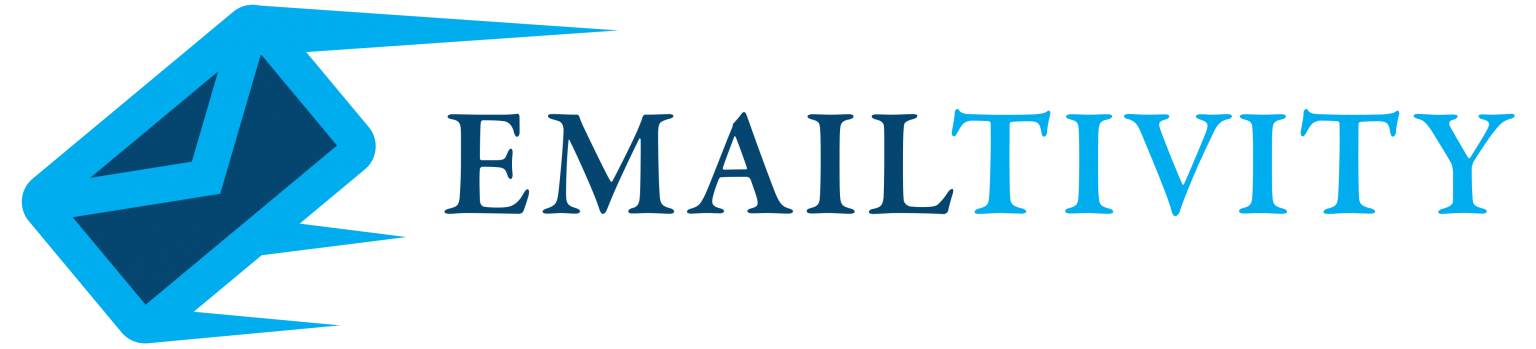 Thank you for your purchase of Emailtivity.Below is a list of email copy templates that I have personally used to make sales from my email automation campaigns…!This document is intended to help you fast-track you progress with setting up your email automations & campaigns.By using this copy it will greatly decrease the time it will take for you to put together an engaging newsletter so you can focus on writing the content to suit your own unique preferences or sales pitches.You can copy the text into your email autoresponder program but you will need to RE-WRITE & EDIT the content to suit your ideas & niche related content.The simple structure will give you the foundation of how to structure your lines & paragraphs of your emails.Again thank you & if you have any questions please feel free to send me an email & i’ll help whatever way i can…!RegardsPeter ByrneHidden Online LivingEmail Promo 1 - (Change Name & Headings)Subject Line - Start making an Income with ThisHi, (Your name) here,Are you feeling confused or overwhelmed with all of the information online?Are you struggling or don’t know how to put all the pieces of affiliate marketing together?Honestly, I don’t blame you. There is way too much information out there.Every “guru” has their own concept or idea, software and “never seen before method” which you are required to use…!So, you as a newbie, will become completely overwhelmed & will most likely quit… But I want to let you know.You see, a lot of beginners that are new to affiliate marketing come into this with no real understanding and think that they need to do everything possible to be able to make money online.You are tricked into believing you need lots of tools, apps and more…But in fact, this isn’t true! You do not need all these “secret” apps and software but you do need some essential tools to get started.In 48 hours, there is a course available that will show you quite possibly the simplest and most effective way for you to get started.And the best part is that it is totally beginner friendly, no experience required…!This newbie-friendly strategy is:Beginner Friendly & Easy to ImplementFREE Traffic Source. No Paid AdsScalable, Honest & EvergreenOne Time Payment, no additional feesRisk-FREE & 30-Day Refund PeriodStep-By-Step Video TutorialsThe best part?It is honest, scalable and evergreen.You will also get access to some amazing bonuses…!I will email you again tomorrow with some more information about it and why this will help you see results faster.Cheers,(Your name)P.S.Have any questions? Then reply to this email and I will get back to you personally.Email Promo 1 - (RESEND) - (Change Name & Headings)Subject Line - This Delivers ResultsHi, (Your name) here,Are you feeling confused or overwhelmed with all of the information online?Are you struggling or don’t know how to put all the pieces of affiliate marketing together?Honestly, I don’t blame you. There is way too much information out there.Every “guru” has their own concept or idea, software and “never seen before method” which you are required to use…!So, you as a newbie, will become completely overwhelmed & will most likely quit… But I want to let you know.You see, a lot of beginners that are new to affiliate marketing come into this with no real understanding and think that they need to do everything possible to be able to make money online.You are tricked into believing you need lots of tools, apps and more…But in fact, this isn’t true! You do not need all these “secret” apps and software but you do need some essential tools to get started.In 48 hours, there is a course available that will show you quite possibly the simplest and most effective way for you to get started.And the best part is that it is totally beginner friendly, no experience required…!This newbie-friendly strategy is:Beginner Friendly & Easy to ImplementFREE Traffic Source. No Paid AdsScalable, Honest & EvergreenOne Time Payment, no additional feesRisk-FREE & 30-Day Refund PeriodStep-By-Step Video TutorialsThe best part?It is honest, scalable and evergreen.You will also get access to some amazing bonuses…!I will email you again tomorrow with some more information about it and why this will help you see results faster.Cheers,(Your name)P.S.Have any questions? Then reply to this email and I will get back to you personally.Email Promo 2 - (Change Name & Headings)Subject Line - In 24 Hours – Stay Tuned!Hey, (Your name) here again…Yesterday, I emailed you about an easy & friendly strategy that you can use to make your first sale online.I want to reveal some more information about it before it becomes available to buy tomorrow.I’m sure that every strategy you have come across by now always becomes too confusing with lots of steps for you to understand?Have you noticed that it is never fully clear how or you are not even told where the traffic comes from which is supposed to bring you leads and sales?You get lots of clicks and traffic, but you see no results…… Also, a lot of the time the traffic seems uninterested and low quality (solo ads, for example)Have you noticed that all strategies require you to “buy another upgrade” to unlock the features you need to make the strategy work? Well, forget all that!The training I’ll be sharing with you tomorrow will remove all these doubts from your mind.That is why I am so excited to share this with you…This training is cut down to the barebone essentials to ensure you have an uncomplicated and streamlined strategy without the expensive software and low-quality traffic sources.Also, the traffic you will get is 100% FREE and evergreen.The newbie-friendly strategy being revealed tomorrow is:Beginner Friendly & Easy To ImplementFREE Traffic Source. No Paid AdsScalable, Honest & EvergreenOne Time Payment.Risk-FREE & 30-Day Refund PeriodStep-By-Step Video TutorialsTomorrow, I will email you with a full review and I have a cool bonus which you will LOVE.Cheers,(Your name)P.S.If you have any questions then reply to this email and I will get back to you personally!Email Promo 2 - (RESEND) - (Change Name & Headings)Subject Line - 12 Hours to Go!Hey, (Your name) here again…This is a super quick email to remind you that in 12 hours I will be sending you my full review of a strategy that is incredibly easy to implement.This strategy:No Previous Experience RequiredNo Expensive Software neededYou don’t Need any Paid TrafficRequires Very Low Technical Skills.Beginner Friendly & Simple To ImplementFREE Traffic Source. No Paid AdsScalable, Honest & EvergreenOne Time Payment.100% Risk-FREE & 30-Day Refund PeriodStep-By-Step Video TutorialsI will send you an email tomorrow with my full review and bonus so you can make an informed decision and grab a copy of this training.Cheers,(Your name)P.S.This training cost is inexpensive, you’ll be amazed at the value you are getting for such a low cost.So, you NEED to grab this and secure my bonus before I remove it.Email Promo 3 - (Change Name & Headings)Subject Line - It’s LIVE, Are You Ready to Get Started?Hey, (Your name) here…It is time to reveal the beginner-friendly training I have been emailing you about over the last few days!Introducing: The (PRODUCT NAME HERE)This is a VERY beginner-friendly and easy way for any newbie affiliate marketer to build a sustainable, evergreen, and scalable business online using YouTube.And Do not panic, you do not have to appear on camera! Ever, if you don’t want too!The Simple Traffic Blueprint:FREE Traffic Source. No Paid AdsScalable, Honest & EvergreenOne Time Payment.Risk-FREE & 30-Day Refund PeriodStep-By-Step Video Tutorials( ADD AFFILIATE LINK TO TEXT)I have made this extensive review especially for you, this includes a custom bonus which is worth hundreds of bucks! You probably have a ton of questions like...Is the training right for me?Can I really make my first sale with the strategy?What is the strategy?Is it worth the money?Are there any upgrades or unexpected costs?If you want these answers, then click the link below and watch my whole review so you can make an informed decision.I can guarantee you will be pleasantly surprised. Plus, you’ll also receive my custom bonus and you will get it included today!The (PRODUCT NAME HERE) is NOT a shiny object or a half-baked method.This truly is the real deal.Watch my full review now and grab your custom bonus. ( ADD AFFILIATE LINK TO TEXT)Cheers,(Your name)P.S. Any questions then simply reply to this message, I am happy to help!Email Promo 3 - (RESEND) - (Change Name & Headings)Subject Line - Secure Your Bonuses Now!Hey, (Your name) here…It is time to reveal the beginner-friendly training I have been emailing you about over the last few days!Introducing: The (PRODUCT NAME HERE)This is a VERY beginner-friendly and easy way for any newbie affiliate marketer to build a sustainable, evergreen, and scalable business online using YouTube.And Do not panic, you do not have to appear on camera! Ever, if you don’t want too!The Simple Traffic Blueprint:FREE Traffic Source. No Paid AdsScalable, Honest & EvergreenOne Time Payment.Risk-FREE & 30-Day Refund PeriodStep-By-Step Video Tutorials( ADD AFFILIATE LINK TO TEXT)I have made this extensive review especially for you, this includes a custom bonus which is worth hundreds of bucks! You probably have a ton of questions like...Is the training right for me?Can I really make my first sale with the strategy?What is the strategy?Is it worth the money?Are there any upgrades or unexpected costs?If you want these answers, then click the link below and watch my whole review so you can make an informed decision.I can guarantee you will be pleasantly surprised. Plus, you’ll also receive my custom bonus and you will get it included today!The (PRODUCT NAME HERE) is NOT a shiny object or a half-baked method.This truly is the real deal.Watch my full review now and grab your custom bonus. ( ADD AFFILIATE LINK TO TEXT)Cheers,(Your name)P.S. Any questions then simply reply to this message, I am happy to help!
Email Promo 4 - (Change Name & Headings)Subject Line - Did You Secure Your Bonus?Hey! (Your name) here...Congratulations on checking out (ADD PRODUCT NAME).I wanted to say thank you to those who managed to secure their copy.If you want to check out my bonus again and grab your copy of this training for less than a pub lunch, then click here to see everything inside the strategy. ( ADD AFFILIATE LINK TO TEXT)Believe it or not, most people are extremely lazy & are not really willing to put in the effort to try to build an online business.But this is where I know YOU will be different, right?Why don't you reply to this email and tell me more about yourself?I will reply personally with any help I can offer!Let me know:What avenues have you tried so far?What do you think is the hardest part about trying to make some success with affiliate marketing?What do you need help with?I know you have most likely purchased a lot of training from other "gurus" who promised you the world but delivered nothing, right?I bet you are fed up of wasting your money on useless upgrades, overly hyped-up training, and fake sales screenshots, right?I am confident you will see that I am quite different here...I only deal with honesty, transparency and building long term relationships.I will help you to transform the way you think about building a business online and show you the genuine and honest way to do things.I have no gimmicks or ask you to purchase any "secret software"...I’m here to let you know that good old-fashioned hard work and consistency will get you the results, as you will see shortly.The most important thing for you right now......go back and check out (PRODUCT NAME). ( ADD AFFILIATE LINK TO TEXT)You will see that this is something very different from the usual low-quality junk you are used to buying.Cheers,(Your name)P.S... don't forget to reply to this email with any questions you may have…!Email Promo 4 - (RESEND) - (Change Name & Headings)Subject Line - (ADD PRODUCT NAME)Hey! (Your name) here...Congratulations on checking out (ADD PRODUCT NAME).I wanted to say thank you to those who managed to secure their copy.If you want to check out my bonus again and grab your copy of this training for less than a pub lunch, then click here to see everything inside the strategy. ( ADD AFFILIATE LINK TO TEXT)Believe it or not, most people are extremely lazy & are not really willing to put in the effort to try to build an online business.But this is where I know YOU will be different, right?Why don't you reply to this email and tell me more about yourself?I will reply personally with any help I can offer!Let me know:What avenues have you tried so far?What do you think is the hardest part about trying to make some success with affiliate marketing?What do you need help with?I know you have most likely purchased a lot of training from other "gurus" who promised you the world but delivered nothing, right?I bet you are fed up of wasting your money on useless upgrades, overly hyped-up training, and fake sales screenshots, right?I am confident you will see that I am quite different here...I only deal with honesty, transparency and building long term relationships.I will help you to transform the way you think about building a business online and show you the genuine and honest way to do things.I have no gimmicks or ask you to purchase any "secret software"...I’m here to let you know that good old-fashioned hard work and consistency will get you the results, as you will see shortly.The most important thing for you right now......go back and check out (PRODUCT NAME). ( ADD AFFILIATE LINK TO TEXT)You will see that this is something very different from the usual low-quality junk you are used to buying.Cheers,(Your name)P.S... don't forget to reply to this email with any questions you may have…!Email Promo 5 - (Change Name & Headings)Subject Line - Unannounced Bonus for All!Hey, (Your name) here again…The response from those who have purchased (PRODUCT NAME) has been epic.Everyone is loving the quality of the training and the level of honesty given inside.As a special thank you to all those who have bought a copy, I am giving you an unannounced bonus!A simple to follow Video Script Template (Value $29)This helpful template will greatly increase your productivity to effectively structure your videos.This is a beginner-friendly resource that will help you to stay focused and organised.It will be an essential tool to help you build the foundations of your online business.To claim your unannounced bonus: Reply to this email with your purchase receipt and I will send over the bonus link right away!You are welcome!If you have not purchased (PRODUCT NAME) yet, then watch my review to secure your bonuses plus these unannounced bonuses.( ADD AFFILIATE LINK TO TEXT)Cheers,(Your name)P.S.Reply to this email and let me know what you think of (PRODUCT NAME)I would love to hear from you.Email Promo 5 - (RESEND) - (Change Name & Headings)Subject Line - Did You Download Your Unannounced Bonus?Hey, (Your name) here again…The response from those who have purchased (PRODUCT NAME) has been epic.Everyone is loving the quality of the training and the level of honesty given inside.As a special thank you to all those who have bought a copy, I am giving you an unannounced bonus!A simple to follow Video Script Template (Value $29)This helpful template will greatly increase your productivity to effectively structure your videos.This is a beginner-friendly resource that will help you to stay focused and organised.It will be an essential tool to help you build the foundations of your online business.To claim your unannounced bonus: Reply to this email with your purchase receipt and I will send over the bonus link right away!You are welcome!If you have not purchased (PRODUCT NAME) yet, then watch my review to secure your bonuses plus these unannounced bonuses.( ADD AFFILIATE LINK TO TEXT)Cheers,(Your name)P.S.Reply to this email and let me know what you think of (PRODUCT NAME)I would love to hear from you.Email Promo 6 - (Change Name & Headings)Subject Line - A Quick Thank You & Here is an Extra Bonus for youHey, (Your name) here again…When you bought (PRODUCT NAME), you also got some EPIC bonuses included in the price from the product creator.Did you know that?The included bonus is a detailed case study with examples that are 20 minutes long and cover everything used in the steps from (PRODUCT NAME) to generate these results...You can find them inside the member's area of (PRODUCT NAME) under the module “4.3 Detailed Results”. ( ADD AFFILIATE LINK TO TEXT)Here is an outline of the bonus...Case Study #1$300 Passive Income Using (PRODUCT NAME) method.This case study will show how you can make passive income using YouTube with (PRODUCT NAME) method.This continues to bring in at least $250 for 12 months 100% passively and is now reaching $400 per month, as of March 2020.(Value $97)This will greatly help you fast-track your progress to success…!Again I personally want to thank you for deciding to purchase this course & i know that if put in the work it could very well change your life…!Cheers,(Your name)P.S.Also, do not forget to grab your unannounced bonuses from yesterday!Not sure what I am talking about?Make sure to check your inbox/spam from yesterday.Did you miss the review?Then watch it here and secure grab your copy of (PRODUCT NAME)!( ADD AFFILIATE LINK TO TEXT)Email Promo 6 - (RESEND) - (Change Name & Headings)Subject Line - Want to work with MeHey, (Your name) here again…When you bought (PRODUCT NAME), you also got some EPIC bonuses included in the price from the product creator.Did you know that?The included bonus is a detailed case study with examples that are 20 minutes long and cover everything used in the steps from (PRODUCT NAME) to generate these results...You can find them inside the member's area of (PRODUCT NAME) under the module “4.3 Detailed Results”. ( ADD AFFILIATE LINK TO TEXT)Here is an outline of the bonus...Case Study #1$300 Passive Income Using (PRODUCT NAME) method.This case study will show how you can make passive income using YouTube with (PRODUCT NAME) method.This continues to bring in at least $250 for 12 months 100% passively and is now reaching $400 per month, as of March 2020.(Value $97)This will greatly help you fast-track your progress to success…!Again I personally want to thank you for deciding to purchase this course & i know that if put in the work it could very well change your life…!Cheers,(Your name)P.S.Also, do not forget to grab your unannounced bonuses from yesterday!Not sure what I am talking about?Make sure to check your inbox/spam from yesterday.Did you miss the review?Then watch it here and secure grab your copy of (PRODUCT NAME)!( ADD AFFILIATE LINK TO TEXT)